DAV HZL SR. SEC. SCHOOL, DARIBATENTATIVE CO-CURRICULAR ACTIVITIES 2022-23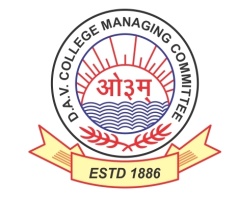 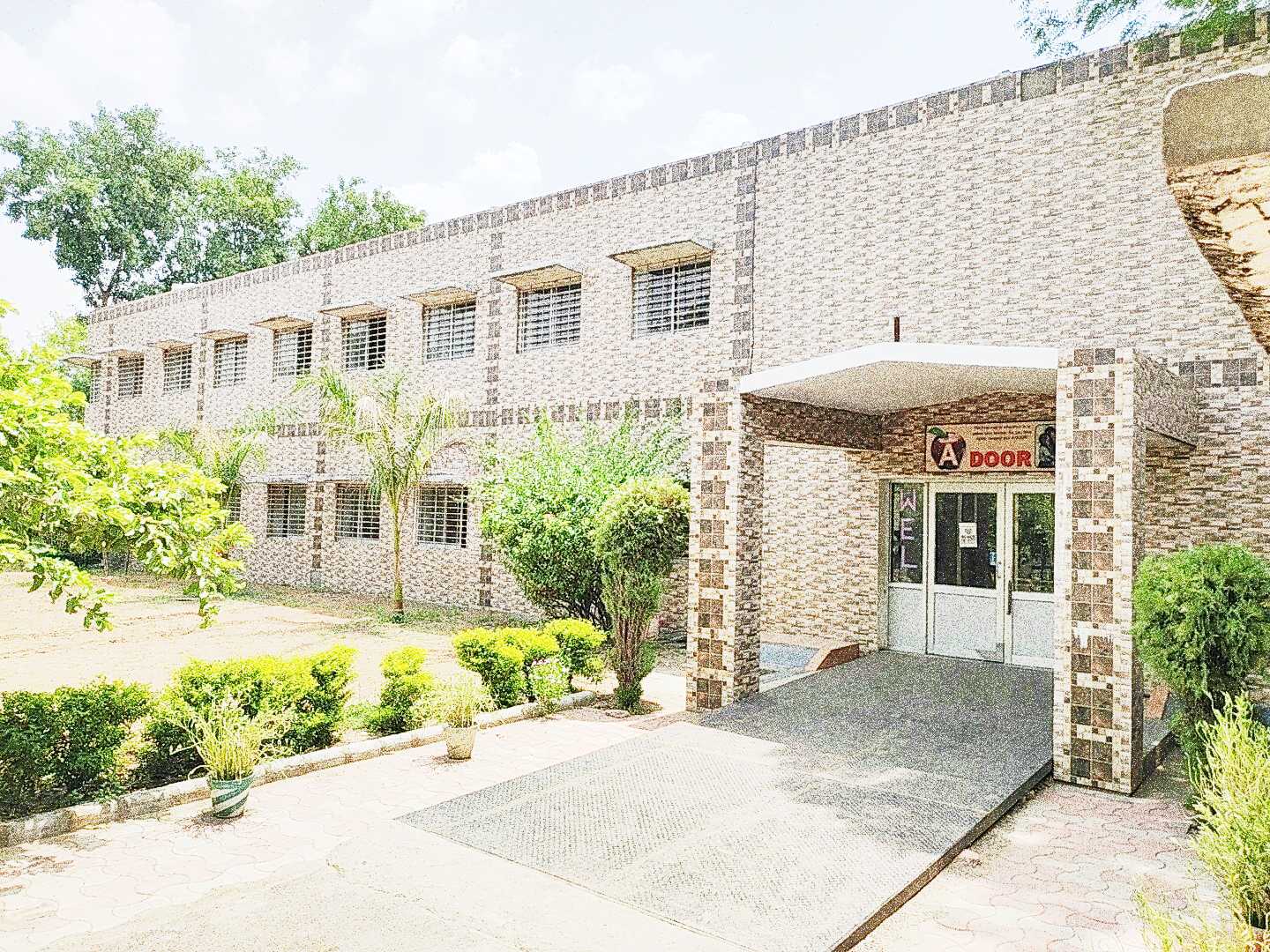 Address : Rajpura-Dariba, Distt. – Rajsamand (Raj.) 313211Contact : (02952)265130			Email : davhzl_dariba@yahoo.com					         Website : http://www.davhzldariba.inDateClassesEvents15/04/23III TO VVI TO VIIIIX TO XII"Beaded Beauty: Exploring the Art of Beadwork"Quelling Art: Exploring Paper Filigree Techniques""Preserving Our Planet: An Environmental Power Point Presentation"29/04/23III TO VVI TO IX"Mastering English Eloquence""Quick Talk: English Extempore"10/05/23Annual function01/07/23III TO VIIArya samaj related movie07/07/23III TO VIIIIX TO XIITrees are poems that the earth writes upon the sky.”Plantation driveInter-house documentary  on exploring Dariba15/07/23III TO VVI TO IX"Script Scribbles: The English Handwriting Challenge"Hindi extempore18/07/23III TO XII"Crowning Moments: The Investiture Ceremony"28/07/23III TO VVI TO X"Articulate Ambitions: The English Speech Contest" Inter-house"Speak Up: The Power of Words"- English Debate Competition (Inter house English debate)19/08/23III TO X"Exploring Society: A Social Science Quiz"02/09/23III TO VVI TO XInter house Hindi speechInter house Hindi debate07/10/23III TO VVI TO VIIVIIIIX TO XIICartooning or Poster making Awareness towards CleanlinessRallyCommunity servicesInter house video making21/10/23III TO VVI TO VIIIInter-house Singing bhajan With musical instrumentShlok Manthan: Delving into the Depths of Sanskrit"04/11/23III TO XII"Sci-Quest: A Journey through the Wonders of Science"18/11/23"Fun Fair Showcase" Exhibition and Fete02/12/23III TO VVI TO IX"The Art of Expression: An English Monologue Competition""Act Out: An English Role play and Skit Competition"23/12/23III TO XII"Maths Mania Quiz"06/01/24III TO V"Mold Your Creativity" Clay Modelling20/01/24III TO V"Proudly Poetic: Celebrating Patriotism"English Poem Recitation27/01/24III TO V"Folded Wonders- Origami Scenery Contest"SubjectSubjectPT- IPT- IIEnglishEnglishThe Fun They Had, The Road Not Taken, TensesThe Sound of Music, Wind, Modals  Writing a Descriptive Paragraph (person/event/situation)HindiHindif{kfrt & ikB~; iqLrd izsepan & nks cSyksa dh vkRedFkkdchj & lkf[k;k¡Ñfrdk & ikB~; iqLrd ikB & 1 bl ty izy; esa f{kfrt & ikB~; iqLrdikB & 2 & Ygklk dh vksjikB & 10 ok[k vyadkj vkSj vukSipkfjd i=MathsMathsCh. – 1, 2Ch. – 3, 4, 6SciChe.Chapter – 1Chapter – 2SciPhy.Chapter – 8 Chapter – 9 SciBio.Chapter – 5Chapter – 6S.St.Eco.-Chapter – 1S.St.His.Chapter – 1-S.St.Geo.Chapter – 1-S.St.Civics -Chapter – 1ICTICTUnit – 3  Unit – 6 SubjectSubjectMid Term EnglishEnglishThe Fun They Had, The Sound of Music, The Little Girl,A Truly Beautiful MindThe Road Not taken, Wind , Rain on The Roof, The Lake Isle of InnisfreeThe Lost Child, The Adventures of Toto, Iswaran the Storyteller, In the kingdom of foolsTenses, Modals, Subject-verb ConcordWriting a Descriptive Paragraph (person/event/situation)HindiHindiÑfrdk & ikB & 2 esjs lax dh vkSjrsaf{kfrt & ikB & 3 miHkksDrkokn dh laLÑfr] ikB & 11 loS;s] y?kqdFkk] vkSipkfjd bZesy laokn lwpuk ys[ku] O;kdj.k & milxZ] izR;;] vFkZ dh n`f"V ls okD; Hksn] vyadkjys[ku jpuk & vuqPNsn] i=] MathsMathsCh. – 1, 2, 3, 4, 5, 6, Sci.Che.Chapter – 1, 2Sci.Phy. Chapter – 8, 9 Sci.Bio.Chapter – 5, 6S. St.Eco.Chapter – 2 & 3S. St.His.Chapter – 1 & 2S. St.Geo.Chapter – 1, 2 & 3S. St.Civics Chapter – 1 & 2ICTICTUnit – 2, 3, 6, 7, & 8SubjectSubjectPT - IIIEnglishEnglishThe Snake and the Mirror, A Legend of The Northland, Reported speech, Diary EntryHindiHindif{kfrt ikB & 4 lk¡oys liuksa dh ;kn] ikB & 12 dSnh vkSk dksfdykmilxZ] izR;;] vFkZ dh n`f"V ls okD; HksnMathsMathsCh. – 11 Sci.Che.Chapter – 3Sci.Phy. Ch. – 10, 11Sci.Bio.Chapter – 15S. St.Geo.Chapter – 4 S. St.Civics Chapter – 3 ICT.ICT.Unit – 9SubjectSubjectFinal Term EnglishEnglishComplete Course (As per updated syllabus)HindiHindilEiw.kZ ikB~;Øe $ O;kdj.k Hkkx $ ys[ku jpukMathsMathsCh. – 1 to 12 Sci.Che.Chapter – 1 to 4 (As per Updated syllabus)Sci.Phy. Complete Course (As per updated syllabus)Sci.Bio.Chapter – 5, 6, 14, 15 (As per Updated syllabus)S. St.S. St.Complete Course (As per updated syllabus)ICT.ICT.As per CBSE Board Exam TENTATIVE DATES OF EXAM PT – IFirst week of May, 2023PT- IIFirst week of August, 2023MID – TERMMid September , 2023PT – III Last Week of November, 2023FINAL TERM Third Week of February, 2024